Lesson 8Grade8Teacher – Monika IgnasiakTemat/Subject: Losy Żydów w okupowanej Warszawie na podstawie pamiętnika W. Szpilmana i filmu R. Polańskiego „Pianista”/ The fate of Jews in occupied Warsaw based on the diary of W. Szpilman and the film "The Pianist" by R. PolańskiCele: Objectives:- uczeń wskazuje w utworze wartości ważne dla bohatera,- the student counts in the values ​​important for the hero,- wyszukuje w tekście informacje wyrażone wprost i pośrednio,- searches in the text for information expressed directly and indirectly- określa temat i myśl główną,- defines the subject and main thought,- uczestniczy w rozmowie na zadany temat,- participates in a conversation on a given topic- redaguje notatki,- edit accounts,- rozróżnia gatunki epickie, w tym pamiętnik,- distinguishes epic genres, including the diary, - określa w poznanych tekstach problematykę egzystencjonalną i poddaje ją reflekcji, - defines existential problems in known texts and reflects them- wykorzystuje w interpretacji utworów literackich odwołania do wartości uniwersalnych związane z postawami społecznymi, religijnymi, etycznymi i dokonuje ich hierarchizacji,- defines existential problems in known texts and reflects them, - used in the interpretation of literary works  to universal values ​​related to social, religious, ethical and components of their hierarchy,Attached presentations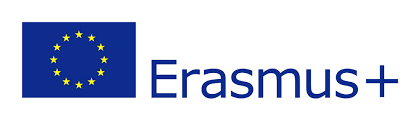 Smart schoosl for smart age Lesson 8- literature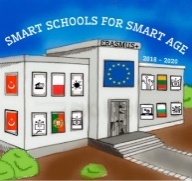 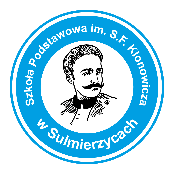 